ПРОЄКТ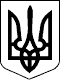 ВЕЛИКОСЕВЕРИНІВСЬКА СІЛЬСЬКА РАДА
КРОПИВНИЦЬКОГО РАЙОНУ КІРОВОГРАДСЬКОЇ ОБЛАСТІСОРОК ПЕРША СЕСІЯ ВОСЬМОГО СКЛИКАННЯРІШЕННЯвід «  »  лютого 2020 року                                                                          № с. Велика СеверинкаПро створення тимчасової контрольної комісії Великосеверинівської сільської ради	Відповідно до п.2 ч.1 статті 26, статті 48 Закону України «Про місцеве самоврядування в Україні», СІЛЬСЬКА РАДА ВИРІШИЛА:1.Створити тимчасову контрольну комісію з питань перевірки виконання будівельних робіт на об’єкті Капітальний ремонт спортзалу по вулиці Центральна, 48 в с. Оситняжка Кропивницького району Кіровоградської області. 2.Затвердити склад тимчасової контрольної комісії згідно додатку 1.3.Доручити тимчасовій контрольній комісії здійснити контроль з наступних питань що належать до повноважень місцевого самоврядування: 1.Перевірити наявність у виконавчому комітеті Великосеверинівської сільської ради проекту Капітального ремонту спортзалу по вулиці Центральна,48 в с. Оситняжка Кропивницького району Кіровоградської області.2. Перевірити наявність експертного звіту щодо проекту Капітального ремонту спортзалу по вулиці Центральна, 48 в с. Оситняжка Кропивницького району Кіровоградської області.3. Перевірити наявність дозволу Державної архітектурної будівельної інспекції на проведення будівельних робіт Капітального ремонту спортзалу по вулиці Центральна, 48 в с. Оситняжка Кропивницького району Кіровоградської області.4. Перевірити наявність договору між Великосеверинівською сільською радою та особами що здійснюють авторський нагляд при виконанні будівельно-монтажних робіт по об’єкту Капітальний ремонт спортзалу по вулиці Центральна, 48 в с. Оситняжка Кропивницького району Кіровоградської області.5. Перевірити наявність договору між Великосеверинівською сільською радою та особами що здійснюють технічний нагляд при виконанні будівельно-монтажних робіт по об’єкту Капітальний ремонт спортзалу по вулиці Центральна, 48 в с. Оситняжка Кропивницького району Кіровоградської області.6. Перевірити наявність договору підряду між Великосеверинівською сільською радою та підприємством що здійснює роботи з капітального ремонту спортзалу по вулиці Центральна,48 в с. Оситняжка Кропивницького району Кіровоградської області.7. Перевірити наявність проектно-кошторисної документації та договірної ціни з капітального ремонту спортзалу по вулиці Центральна,48 в с. Оситняжка Кропивницького району Кіровоградської області.8. Перевірити наявність форм КБ-2 КБ-3, згідно яких було здійснено оплату за фактично виконані роботи з капітального ремонту спортзалу по вулиці Центральна,48 в с. Оситняжка Кропивницького району Кіровоградської області.9.Перевірити фактично виконані роботи на об’єкті ремонт спортзалу по вулиці Центральна,48 в с. Оситняжка Кропивницького району Кіровоградської області.4.Попередити членів комісії та залучених осіб про нерозголошення інформації, яка стала їм відома у зв’язку з їх роботою.5.За результатами роботи тимчасової контрольної комісії Великосеверинівської сільської ради підготувати звіт та пропозиції на розгляд ради.Сільський голова                                                                Сергій ЛЕВЧЕНКО                                   Додаток1до рішення Великосеверинівської сільської ради № __ від ________Склад тимчасової контрольної комісіїГолова тимчасової контрольної комісії:САЛОВ Сергій  Віталійович - депутат округу №5;Члени тимчасової контрольної комісії:ТАРОВИК Андрій Петрович - депутат округу №3;КОМІСАРУК Володимир  Степанович -  депутат округу №10;Залучені особи до тимчасової контрольної комісії :ПЕРОВ Іван Олександрович – голова Громадської ради при Виконавчому комітеті Великосеверинівської сільської ради;МАНУКЯН Юлія Володимирівна - в. о. старости Оситнязького старостинського округу._____________________